-----------------------------------------------------------------------------------------------------------------------------------------------------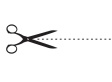 PLEASE NOTE:Badges will only be posted once payment has been received – we allow a few days for each cheque to clear.Please allow up to 2 weeks for the badges to be posted before contacting me for an update.I will try my best to ensure they arrive in time for your deadline.The receipt will be the top part of this order form signed by Twinkle Owl.Any queries or questions, please email me and I will be happy to help.Mission Promise Order Form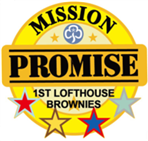 Mission Promise Order FormMission Promise Order FormContact Name Unit NameUnit CountyNumber of Badges RequiredAt £1 eachPostage and Packaging costs will be charged at:1-20 badges £1.50, 21-30 badges £2, 31-50 badges £2.50International Postage Costs and combined postage costs with Mission Promise are available on requestPostage and Packaging costs will be charged at:1-20 badges £1.50, 21-30 badges £2, 31-50 badges £2.50International Postage Costs and combined postage costs with Mission Promise are available on requestPostage and Packaging costs will be charged at:1-20 badges £1.50, 21-30 badges £2, 31-50 badges £2.50International Postage Costs and combined postage costs with Mission Promise are available on requestTotal Cost (including P&P)Signed by Twinkle Owl to Confirm Receipt of Payment Date Needed For Email AddressPaymentPaymentPayPalPlease email your form and send payment to: talesfromtwinkleowl@gmail.com Please select ‘family and friends’ so that we are not charged a user fee and note your name and unit name in the comments box.Cheque(This will be paid into Twinkle Owls Account and transferred for speed)Made Payable to: Rebecca J DilksPost to: Mission Promise, Twinkle Owl, Miss R Dilks, 4 Hopefield Walk, Robin Hood, Leeds LS26 0YAYour NameDelivery AddressPlease make sure it stays on one pagePost Code: 